My dear, 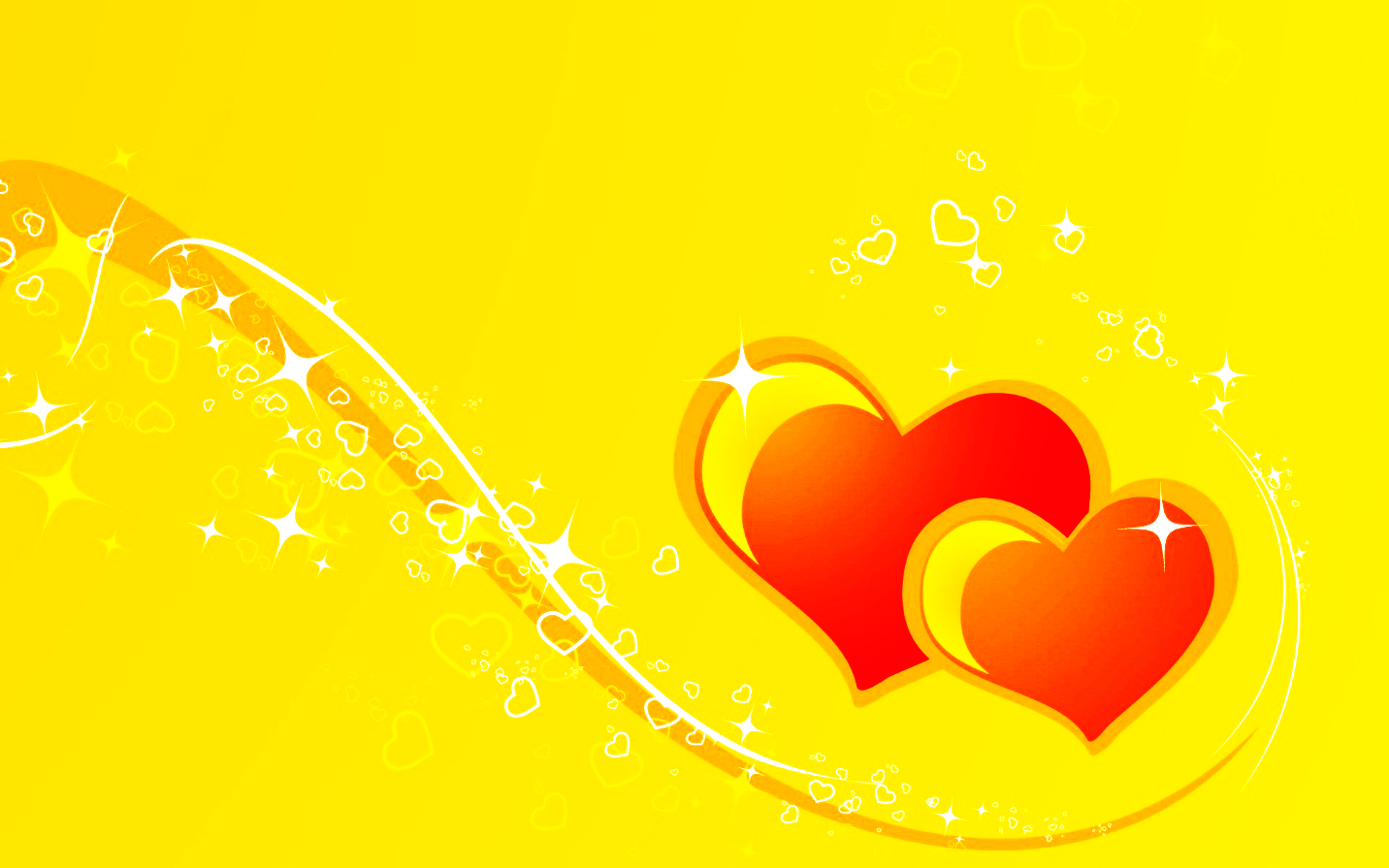 Loving you is something I just can't stop. There is no controlling my heart. It has yearned for you for so long, the only song I sing is of you. 
In every cell of my body; in every corner of my being my love for you fills me.Whenever I am with you, it is like having my emotional batteries recharged with joy. Your smile radiates into me. Your touch sends little shivers through my body. Your presence pleases my mind and your soul pours peace on mine.I love you ... madly, sincerely, completely and with no reservation, in a way that is blissfully wonderful. 
I love you for being yourself, and I love you because of the person you made me become.How blessed I am to care so deeply and more so to be loved as deeply in return.With Love,